GrammaireDans les phrases ci-dessous, indique au-dessus des mots leur nature ou classe grammaticale (1 classe grammaticale  1 mot) et en-dessous, leur fonction dans la phrase (1 fonction  1 groupe de mots).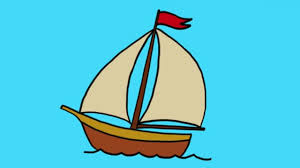 Dét. Nom Prép. Nom Verbe Adv. Adj.
Le gâteau de Marie  est  très  bon.
          Sujet                V   Att.sujet
                   Comp. Nom
Le bateau de mon papa s’est échoué sur une île déserte. Mon papa a dû racheter un nouveau bateau. ConjugaisonSouligne les temps formes verbales conjuguées à un temps simple en vert et celles conjuguées à un temps composé en rouge.L’année dernière, il venait à vélo. L’année dernière, il était venu à vélo. Quand je le vis au milieu de la rue, je courus pour l’aider. Quand je l’ai vu au milieu de la rue, j’ai couru
pour l’aider. Agnès prépare une délicieuse mousse au chocolat. Maxime a préparé
une délicieuse mousse au chocolat.Orthographe5 fautes se sont glissées dans ce texte. Trouve-les et corrige-les.La moitiée de la bande était resté avec le grand Gaby devant la maison des Dupont, les autres attendait sur le chemin de la Vache Noir, hurlant d’excitation chaques fois que le cheval débouchait du virage.VocabulaireDonne une définition à ces expressions.Tom est un garçon en or.		Mimi a un cheveu sur la langue.		Expression et compréhension écriteChoisis le moment que tu as préféré durant le camp vert. Décris-le et explique pourquoi il t’a plu.GrammaireQu’est-ce qu’un groupe nominal ?	Mets les groupes nominaux en évidence et indique leur fonction dans la phrase.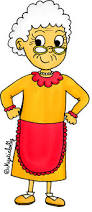 Pierre regarde sa grand-mère.Il revoit sa grand-mère, saluant sa famille.Sa grand-mère lui a raconté sa jeunesse. Le mari de sa grand-mère est mort la semaine dernière.ConjugaisonComplète ces phrases conditionnelles et indique les temps utilisés en-dessous des verbes.Si j’	.(être). riche, j’	(acheter) une Ferrari.Tu	.(aller) en vacances aux Bahamas si tu	(avoir) congé.OrthographeEcris les adverbes formés à partir des adjectifs donnés.Méthodique  			Intelligent  		Méchant  			Prudent  		Quand faut-il écrire l’adverbe avec 1 seul « m » ?		Quand faut-il en mettre 2 ?		Quand faut-il écrire l’adverbe avec « e » ?		Quand faut-il l’écrire avec « a » ?		VocabulaireTrouve 1 synonyme et 1 antonyme pour chacun de ces mots.Froid  	S :		A :	Grand  	S :		A :	Expression et compréhension écriteChoisis un des textes du chapitre 4 dans le manuel IAM et résume-le.GrammaireQu’est-ce qu’un groupe prépositionnel ?	Mets les groupes prépositionnels en évidence et indique leur fonction dans la phrase.Pierre pense à ses vacances.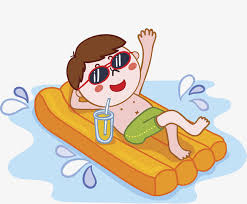 Sa maison de vacances est à St-Tropez.Il a envoyé une carte postale depuis ses vacances. ConjugaisonComplète ces phrases conditionnelles et indique les temps utilisés en-dessous des verbes.Si nous	.(avoir) un ballon, nous	(jouer) une Ferrari.Vous	.(prendre) une glace si vous	(voir) les prix.OrthographeComplète ce tableau avec des mots invariables (3 exemples de chaque).VocabulaireDonne une définition à ces expressions.Pierre doit se serrer la ceinture.		Jan se frotte les mains en pensant à demain.		Expression et compréhension écriteChoisis un explorateur célèbre (Ch. Colomb, F. Magellan, V. de Gamma, M. Polo, etc) et présente-le brièvement ainsi que ses principales découvertes.GrammaireDans les phrases ci-dessous, indique au-dessus des mots leur nature ou classe grammaticale et en-dessous, leur fonction dans la phrase.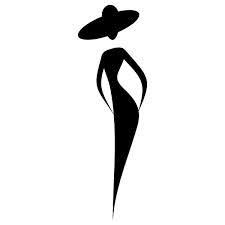 Dét.     Nom        Prép. Nom Pr.   Verbe    Adv.      Adj.
Le gâteau de Marie  est  très  bon.
          Sujet                               Verbe   Attribut du Sujet 
                          Comp. Nom
Cette silhouette était une jeune femme. La tête de cette jeune femme était recouverte par un capuchon. Chaque fois qu’une patrouille apparaissait, la femme se cachait dans quelque enfoncement de porte.ConjugaisonComplète ces phrases avec les formes verbales qui conviennent.avaient discuté-discutent / avait rencontré-rencontrera / met-avait mis / avait enfilé-enfileJérémy arriva en retard à l’école : il 		 un copain sur le chemin et ils
	 un moment. 
Quand la porte s’ouvrit, tout le monde éclata de rire : Jérémy 	 des chaussures de ski et 		 un costume de clown.
Orthographe5 fautes se sont glissées dans ce texte. Trouve-les et corrige-les.Ils descendèrent en courant jusqu’au fond de la rue. Fernand et les trois filles discutaient âpremment avec les deux types en canadienne. L’un deux avait empoigner le guidon du cheval sans tête, et il essayait de l’attirer a lui; mais Berthe et Marion se cramponnaient solidement à la roue droite, Marion et Fernand à la roue gauche.VocabulaireTrouve 1 synonyme et 1 antonyme pour chacun de ces mots.Gentil  	S :		A :	Epicé  	S :		A :	Expression et compréhension écriteSouligne le(s) mot(s) qui pourrait remplacer les mots en gras.Le ciel était découvert du côté de l’ouest et le couchant empourprait la voûte nuageuse. 
(se mettait devant / assombrissait / colorait de rouge)Je parie bien que non ! gouailla Gaby. (se moqua / cria / chuchota)« On y va, Médor ? fit Pépé en se tournant vers son camarade. Commençons par moucher celui-là ! (éternuer / remettre à sa place / un insecte).GrammaireDans les phrases ci-dessous, indique au-dessus des mots leur nature ou classe grammaticale et en-dessous, leur fonction dans la phrase.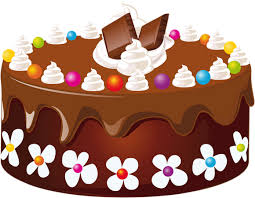 Dét.     Nom        Prép. Nom Pr.   Verbe    Adv.      Adj.
Le gâteau de Marie  est  très  bon.
          Sujet                               Verbe   Attribut du Sujet
                          Comp. Nom
Dès que tu sauras mieux lire, je te prêterai ce livre sur les découvertes.J’ai malheureusement manqué mon bus parce que je me suis réveillé trop tard.ConjugaisonMets ces verbes à la 1ère pers. sing. au passé simple en les classant selon leur terminaison.conjuguer – gagner – courir – rire – prendre – partir – connaître – acheter – perdreOrthographeFais la liste de tous les mots invariables de l’exercice de grammaire ci-dessus. Indique la classe grammaticale (nature) de chacun de ces mots invariables.VocabulaireQuelles informations trouves-tu dans le dictionnaire sur les mots ci-dessous ?Avare  	Mainate  	Expression et compréhension écriteLis le texte à la page 12 du livre IAM. Réponds à ces 3 questions.Où se passe ce récit et à quelle époque ?	
 	Qui est le narrateur ?	Qui est le Grand Khan et quel autre nom lui donne-t-on ?	
 	GrammaireDans les phrases ci-dessous, indique au-dessus des mots leur nature ou classe grammaticale et en-dessous, leur fonction dans la phrase.Nous serons seuls à la maison demain soir.Il nous a raconté sa mésaventure lorsqu’il est venu nous voir.ConjugaisonChoisis les verbes qui conviennent. Explique tes choix.Tous les soirs, en rentrant du travail, mon papa (passait / passa) à la boulangerie.
Ce jour-là, avant d’arriver à la maison, papa (voulait / voulut) aller acheter du pain, mais, par erreur, il (prenait / prit) le mauvais chemin. Lorsqu’il s’en (rendait / rendit) compte et (rebroussait / rebroussa) chemin, la boulangerie (était / fut) fermée.Orthographe5 fautes se sont glissées dans ce texte. Trouve-les et corrige-les.D’une légère poussée, Fernand avais fait reculer furtivement le cheval contre la grille. Les dix gosses s’étaient aligné le long du trotoir pour le défendre, leurs figures blondes ou brunes illumminées par l’horizon flamboyant. Les deux inconnus, sombres, carrés, massifs, se découpaient à contre-jour devant le talus gazonner.VocabulaireQuelles informations trouves-tu dans le dictionnaire sur les mots ci-dessous ?Fièrement  	Alors  	Expression et compréhension écriteRelis le texte à la page 12 du livre IAM. Réponds à ces 3 questions.Combien de palais le Grand Khan a-t-il à Ciandu ? En a-t-il ailleurs ? Qu’est-ce qui te permet de l’affirmer ?	
 	Qu’est-ce qui montre la richesse et la puissance du Grand Khan ?	
 	Qu’est-ce qui te semble aujourd’hui le plus surprenant dans ce récit?	
 	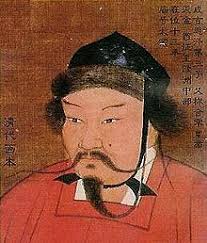 GrammaireDans les phrases suivantes, indique la nature (dessus) et la fonction (dessous) des mots.Toute ma famille est partie en vacances en Italie pendant ces vacances.Si nous restions calmes, nous verrions des oiseaux sauvages.ConjugaisonChoisis les verbes qui conviennent. Explique tes choix.Ce jour-là, elle se (promenait / suis promené) dans la forêt, quand soudain, elle (voyait / a vu) un loup. Il (se tenait / s’est tenu) devant elle, l’air méchant. Elle (croyait / a cru) que sa dernière heure (était / a été) arrivée. Si elle (avait / aurait) bougé, le loup l’ (avait / aurait) certainement attaquée.Orthographe5 fautes se sont glissées dans ce texte. Trouve-les et corrige-les.La nuit tombe, le campeur s'occupe de la préparation de son matériel. Il déplie sa tante, tent les ficelles, gonfle son matelat, ouvre son bagage et sort son sac de couchage. Ce n'ai pas la première fois qu'il campe. D'ailleurs, il participe chaque année a des randonnées de plusieurs jours.VocabulaireTrouve 1 synonyme et 1 antonyme pour chacun de ces mots.Rédiger  	S :		A :	Acquérir  	S :		A :	Expression et compréhension écriteInvente un petit texte imaginaire. Utilise 5x le mot « si ».Si j’étais	
 	
 	
 	
 	
 	
	
 	
 	
 	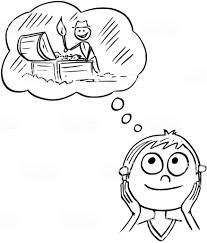 GrammaireDans les phrases suivantes, indique la nature (dessus) et la fonction (dessous) des mots.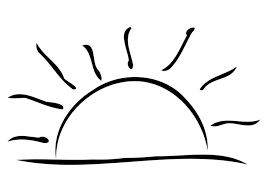 Chaque jour, mon fils semble de plus en plus grand.Nous regardons le soleil qui se couche sur la mer tous les soirs. ConjugaisonChoisis les verbes qui conviennent. Explique tes choix.Quand Marie (travaillait / a travaillé) comme infirmière, elle (avait / a eu) beaucoup de satisfactions. Mais avant ça, elle (a suivi / suivait) de longues études. Elle (est allée / allait) à l’université pendant 5 ans et (a dû / devait) passer des examens chaque année. Elle (était / a été) fatiguée pendant ces périodes, mais cela (valait / avait valu) la peine.Orthographe5 fautes se sont glissées dans ce texte. Trouve-les et corrige-les.Il trouve se sport amusant. Demain, il repartira pour une autre étape. Parfois, quand il arrive près d'un lac, il cherche une plage calme, sort sont matériel de pêche et se mue en pêcheur paresseu. Il pêche plus par plaisir que par besoin car ces prises sont relatives: pas de quoi se faire un festin. Ainsi il mène la barque de sa vie, simplement et en armonie avec la nature.VocabulaireDe quelle origine ces mots viennent-ils ? Que signifient-ils ? Cherche dans le dictionnaire.Un manuscrit  		Un hexagone  		Expression et compréhension écriteInvente un petit texte imaginaire. Utilise 3x le mot « si ».Si j’étais	
 	
 	
 		
 	
 	
 	GrammaireDonne la classe grammaticale de chacun des mots de la phrase ci-dessous :Dans   le   train   qui   le   conduit   à   Berlin,   Émile   se   fait   voler   l’argent   destiné   à   sa   grand-mère.Donne les fonctions grammaticales de chacun des constituants de la phrase ci-dessous :Dans   le   train   qui   le   conduit   à   Berlin,   Émile   se   fait   voler   l’argent   destiné   à   sa   grand-mère.Conjugaison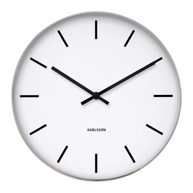 Place les temps de conjugaison suivants au bon endroit sur la ligne du temps :Plus-que-parfait (PQP)		2) Futur (F)			3) Imparfait (I)Passé composé (PC)		5) Passé simple (PS)		6) Futur antérieur (FA) 							PrésentOrthographeAccorde les mots entre parenthèses dans le texte ci-dessous :Curieusement, la forêt fait peur ! Sombre et (mystérieux) …………………………, sauvage et (hanté) …………………. elle a sans cesse été (considéré) ………………………….. comme le repaire des spectres et des brigands. À force de perpétuer ces (ancien) …………………………. croyances et superstitions, l'homme n'a cessé de combattre la forêt comme si elle (être - imparfait) ………………………….. son ennemie. Pourtant, la forêt, (généreux) …………………………, lui a toujours procuré ce dont il avait besoin : (fruit) ………………… , gibier, abris et bois. Autrefois (exploiter) ……………………… pour la confection de sabots, de (tonneau) ………………………, de roues et d'engrenages, le bois a de tout temps été utilisé.VocabulaireEcris 2 expressions et leur signification avec le mot cœur. (avec un dictionnaire !)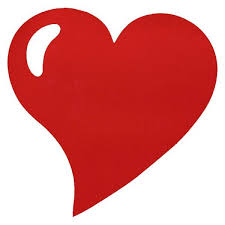 Expr : …………………………………………………………………	Sign : ………………………………………………………………………Expr : …………………………………………………………………	Sign : ………………………………………………………………………Compréhension et expressionDécris un évènement en 5 phrases. Utilise l’imparfait, le plus-que-parfait que le passé simple :……………………………………………………………………………………………………………………………………………………………………………………………………………………………………………………………………………………………………………………………………………………………………………………………………………………………………………………………………………………………………………………………………………………………………………………………………………………………………………………………………………………………………………………………………………………………………………………………………………………………………………………………………….GrammaireAprès le verbe conjugué, s’agit-il d’un attribut du sujet (AttS), d’un CVD ou d’un CVI ? Souligne ces groupes.Au restaurant, les plats sont délicieux. …………….	A la cantine nous avons mangé des frites ! …………………Il veut acheter une grande maison. ………………….	Myriam téléphone à sa grand-mère. ……………..Ses yeux semblaient remplis de larmes. …………..	Cet homme triomphait de tous ses adversaires. …………ConjugaisonConjugue ces verbes au bon temps pour un récit au passé.Olivier (se coucher) ……………………………… très tard. Tous les soirs, il (lire) …………………… longtemps car il (avoir) …………………… du mal à s'endormir. Ce matin-là, Olivier (faire) …………………… la grasse matinée. Il (dormir) ………………………… profondément quand un bruit de klaxon le (réveiller) …………………………. Olivier (se lever) ………………………….., (se pencher) ………………………. à la fenêtre. Il (apercevoir) ………………………… alors Emilie qui l’ (attendre) ………………………… depuis un moment déjà. 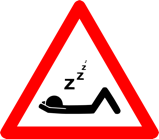 Orthographe5 erreurs se sont glissées dans ce texte. Trouve-les et corrige-les.Mademoiselle, dans ça chemise de nuit, était par terre, au milieu d’un désordre incroyable. Tables et chaises avaient été renversé, montrant qu’il y avait eu là une sérieuse « batterie ». Elle était pleine de sans avec des marques d’ongles terrible au cou. Nous cherchions l’assassin mais comment expliquer qu’il n’était pas là, qu’il c’était déjà enfui ? 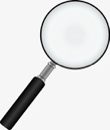 VocabulaireQue veulent dire les termes suivants ?Avoir un alibi : …………………………………………………………………………………………………………………………………………….Mandat d’arrêt : ………………………………………………………………………………………………………………………………………….Compréhension et expressionLis l’extrait d’enquête de B. Nicomède dans ton livre à la page 40 et réponds aux questions :Une même personne est présentée de 3 manières différentes, trouve ces termes dans le texte :  …………………………………………………………………………………………………………………………………………………………Qui parle ? ………………………………………………	 A qui s’adresse-t-il ? ………………………………………………….Ajoute des détails aux endroits indiqués par […] pour glisser des indices (consigne de l’exercice).………………………………………………………………………………………………………………………………………………………………………………………………………………………………………………………………………………………………………………………………………………………………………………………………………………………………………………………………………………………………………………………………………………………………………………………………………………………………………………………………………………………………GrammaireDans les phrases, indique au-dessus des mots leur classe grammaticale (1 mot1 classe grammaticale) et en-dessous, leur fonction dans la phrase (1 fonction1 groupe de mots).Un   domestique   force   la   porte   et   découvre   la   victime   gravement   blessée   et   seule !Elle   se   tient   sur   la   falaise   qui   domine   le   rocher,   à   deux   mètres   au-dessus   de   moi.ConjugaisonComplète les phrases avec avec le bon temps (Imp, PS, PQP). Puis réécris la règle pour un récit au passé.Le bus (démarrer) ……………………. tout de suite puisque le chauffeur (allumer) …………………………… le moteur auparavant. Dans le bus il y (avoir) …………………… des passagers de tous âges. Ils (regarder) …………………………… tous dans le vide quand, tout à coup, le bus (se stopper) ………………………… net. La cause en était qu’un piéton (vouloir) ……………………………… traverser la route, obligeant le bus à s’arrêter.Règle : on utilise …………………………… pour décrire des actions habituelles ou qui se ………………………… ainsi que des éléments de ……………………. ou des …………………………… de personnages (descriptions). On utilise le …………………………………… pour des actions …………………………… On utilise enfin le …………………………………… pour des actions qui se sont passées …………………… et qui sont terminées au moment où se déroule le récit raconté.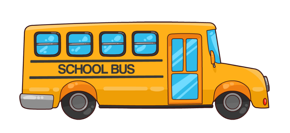 OrthographeRecopie ces phrases mais en mettant tous les éléments au pluriel :L’agent de police menait son enquête méthodiquement. Il observait le moindre détail et trouva bientôt un indice.………………………………………………………………………………………………………………………………………………………………………………………………………………………………………………………………………………………………………………………………………………VocabulaireDonne la définition des mots suivants ainsi qu’un antonyme et un synonyme.Incarcéré : ……………………………………………………………… 	S : ……………………………	A : ……………………Suspect : ……………………………………………………………….	S : ……………………………	A : ……………………Compréhension et expressionDécris, dans un récit au passé, une scène de crime lors d’une enquête (au moins 5 phrases) :………………………………………………………………………………………………………………………………………………………………………………………………………………………………………………………………………………………………………………………………………………………………………………………………………………………………………………………………………………………………………………………………………………………………………………………………………………………………………………………………………………………………GrammaireDans les phrases suivantes, souligne les compléments de phrase et indique s’il s’agit d’un complément de lieu, de temps, de manière ou de but. (Il peut y en avoir plusieurs !)En ce moment, les enfants jouent tranquillement dans le jardin.Dans ma classe, les élèves sages gagnent des points pour acheter des récompenses.A midi, il mange avec des couverts en plastique.ConjugaisonDans les phrases suivantes, indique l’ordre des évènements en mettant un numéro au dessus du verbe conjugué. Ecris entre parenthèses de quels temps il s’agit.Isabelle reçut une lettre que Paul avait posté lundi. (……………………… …………………………)Lorsque j’arrivai sur place, il faisait froid et la neige avait recouvert les arbres. (………… ………… ………)Au moment où Charlotte se réveillera, Auguste aura mangé son déjeuner (………………... ………………)OrthographeRecopie ces phrases en mettant tous les éléments en gras au féminin et en faisant les accords nécessaires.L’enquêteur attentif entra dans le nouveau salon froid et spacieux. Il prit son binocle gris pour observer le décor.………………………………………………………………………………………………………………………………………………………………………………………………………………………………………………………………………………………………………………………………………………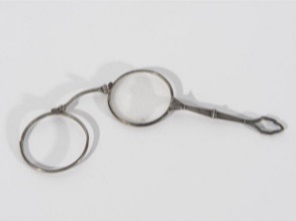 VocabulaireQue signifient ces expressions : cherche dans le dictionnaire.Être pris la main dans le sac : ………………………………………………………………………………………………………………….Dormir sur ses deux oreilles : …………………………………………………….…………………………………………………………….Compréhension et ExpressionLis ton livre IAM p.36 (début de Sans Atout contre l’homme à la dague) et réponds aux questions :Quels sont les deux évènements étranges qui se produisent ? ………………………………………………………………………………………………………………………………………………………………………………………………………………………………………………………………………………………………………………………………………………………………………………………………………………Pourquoi voudrait-on voler le tableau ? ……………………………………………………………………………………………………A ton avis, que signifie le contenu de la lettre « je ne resterai pas un jour de plus dans votre maison » ?.........................………………………………………………………………………………………………………………………………………………………………………………………………………………………………………………………………………………………………………………………………………………………………………………………………………………………………………………………………………GrammaireSouligne les compléments de noms et inventes-en d’autres en respectant la demande.Ce grand tableau a été vendu très cher. (Ph. Sub. rel.) : …………………………………………………………………………Le petit chat de ma grand-mère dort dans son panier. (Adj.) …………………………… (GN) …………………..……Le pont que nous traversons relie ces vieilles routes. (Adj.) …………… (Ph. Sub. rel.) …………………….………ConjugaisonConjugue les verbes suivant au futur ou au futur antérieur, indique duquel il s’agit entre parenthèses. Numérote ensuite l’ordre des actions.Quand tu (terminer)……………………………(……..) tes devoirs, tu (regarder)…………………………(…….) la TV.Lorsque Caro (arriver)………………………(….) au café, ses amies (finir)…………………………(….) leurs boissons.Tu (avoir) …………………………(…….) moins froid, quand tu (mettre) …………………………(…….) ton manteau.Vous (ranger) …………………………(…….) vos affaires, lorsque le TimeTimer (sonner) ………………………(…….).OrthographeComplète les phrases en accordant correctement.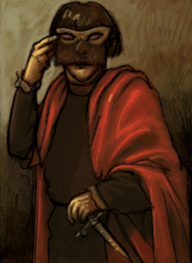 Jérémie et Maire, qui …………………………………………………………………, ……………………………………………………………Ses cheveux ………………………………………………………………………et sa bouche……………………………………………………C’est toi qui ……………………………………………………………………... que …………………………………………………………………VocabulaireRelie les synonymes (un mot de la ligne d’en haut va avec un mot de la ligne d’en bas).cajoler		crainte		soupçonner		néfaste			fortuné	discretinquiétude	riche		réservé		Dorloter		mauvais	suspecterCompréhension et ExpressionLis ton livre IAM p. 37 (milieu de Sans Atout contre l’homme à la dague) et réponds aux questions :Que représente le pronom « il » dans la 1ère phrase ? (Dès lors, que va-t-il faire ?)………………………………Maître Robion (l’avocat) dit que M. Royère n’est plus seul, mais qu’ils sont désormais trois. Sans Atout rectifie en disant qu’ils sont quatre, de qui s’agit-il ? 1. ………………………………	2. ……………………………	   3. ………………………………	4. …………………………......Résume en quelques phrases (3-4) ce que les personnages décident et font des lignes 47 à 60.………………………………………………………………………………………………………………………………………………………………………………………………………………………………………………………………………………………………………………………………………………………………………………………………………………………………………………………………………………………………………………………GrammaireEcris les fonctions grammaticales des constituants de la phrase au-dessus de celle-ci.Notre   voleur   attend   la   nuit   pour   agir.Mademoiselle , dans  sa  chemise  de  nuit,  était  par terre , au  milieu  d’un  désordre  incroyable.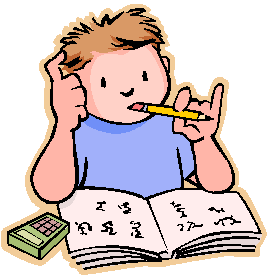 Je   donnerai  ce  roman  policier  à  ta  sœur  quand  je  la verrai.ConjugaisonEntoure la bonne forme verbale et indique de quel temps il s’agit (PQP, PC, IMP)Chaque mercredi soir, les étudiants (ont eu / avaient eu/ avaient) ………… l’habitude de sortir à la Case qui (était / avait été / a été) ……… un bar étudiant. Un mercredi soir, Jeremy et ses camarades de classe (étaient arrivés / sont arrivés / arrivaient) ……… très tard au bar parce qu’ils (devaient / avaient dû /ont dû) ……… étudier beaucoup pour l’examen du lendemain. Ils (avaient révisé / révisaient / ont révisé) ……… toutes les notes que leur professeur (donnait / avait données / a données) ……… . À leur arrivée, plus de deux cents étudiants (étaient / avaient été / ont été) ……… présents. Certains (ont chanté / chantaient / avaient chanté) ………, d’autres (ont pris / avaient pris/ prenaient) ……… à boire et (bavardaient / ont bavardé / avaient bavardé) ……… . Sans perdre une minute, Jeremy (avait commandé / a commandé / commandait) ……… quelque chose à boire. Ensuite, il (s’installait / s’est installé / s’était installé) ………dans un coin avec des amis.Orthographe5 erreurs se sont glissées dans ce texte. Trouve-les et corrige-les.C’est un vaste parc, avec des arbres centenaires, des chênes et des marronniers rose. On aperçoit la chevelure des grand pins qui se balancent près du mur. Les allées sont bordé de lilas, de pommiers du Japon et de buissons où les abeilles bourdonne. L’été, on déjeune au frais sous la charmille ombragée. La table en pierre a gardé un peu de mousse. À l’entré du jardin, cela sent le buis et la sève de pin. VocabulaireRelie les antonymes (un mot de la ligne d’en haut va avec un mot de la ligne d’en bas).franc		réussir			disparaître		bénéfice		discret		lâchedéficit		courageux		malhonnête 		échouer		bruyant	apparaîtreCompréhension et ExpressionLis ton livre IAM p. 38 (fin du texte Sans Atout contre l’homme à la dague) et réponds aux questions :Qui est Cécile ? ……………………………………………………………………………………………Pourquoi est-il étrange que M Royère sente un courant d’air ? ………………………………………………………………………………………………………………………………………………………………………………………………………………………………………D’où vient en réalité ce courant d’air ? …………………………………………………………………………Quel est le problème à la fin de cet extrait ? ……………………………………………………………………………………………GrammaireDonne la nature (classe grammaticale) et la fonction des groupes de mots soulignés.Quand il était dans le train, le copain dont je t’ai parlé hier s’est fait voler l’argent que sa grand-mère lui avait donné.Orthographe5 fautes d’orthographe se sont glissées dans ce texte. Trouve-les et corrige-les.Depuis une dizaine d’années, la pratique du ski baisse et devient un sport de niche. Le nombre de participants aux camps de skis fondent comme neige au soleil. Cette baisse de fréqentation s’explique par plusieurs facteurs: Les conditions d’eneigement sont de plus en plus compliquénts et le ski est un sport cher et moins populaire qu’autrefois.VocabulaireQu’est-ce que les mots « index », « bipède » et « album » ont en commun ? Aide-toi d’un dictionnaire. Trouve ensuite 3 autres mots qui ont le même point commun.Point commun : 	3 autres mots : 	Compréhension et expressionRésume (5-6 phrases) l’histoire de Blanche-Neige. Mets-toi à la place de Blanche-Neige, comme si c’était elle qui racontait ce qu’elle a vécu.……………………………………………………………………………………………………………………………………………………………………………………………………………………………………………………………………………………………………………………………………………………………………………………………………………………………………………………………………………………………………………………………………………………………………………………………………………………………………………………………………………………………………………………………………………………………………………………………………………………………………………………………………………………………………………………………………………………………………………………………………………………………………………………………………………………………………………………………………………………………………………………………………………………………………………………………………………………………………………………………………………………………………………………………………………………………………………………………………………………………………………………………………………………………………………………………………………………………………………………………………………………………………………………………………………….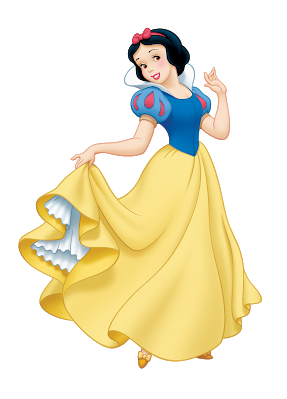 GrammaireComplète ces phrases avec une phrase subordonnée qui répond à la question entre parenthèses.Il invite ses parents 	(quand ?)Marc et Martine vont à la patinoire 	 (pourquoi ?)Vous irez skier	 (à quelle condition ?)OrthographeRemets ces anagrammes de mots latins dans l’ordre. Attention, il y a 1 lettre en trop dans chacun d’entre eux.Carnet où l’on note ses rendez-vous :	aaeedgn		Petite brochure qui rappelle un règlement ou un processus :	eéommmnt		« Boîte » dans laquelle vivent des poissons.	aaiouumqr		VocabulaireDonne la signification de ces préfixes et suffixes d’origine latine et trouve 2 exemples de mots français pour chacun d’entre eux.mini…	signification : 		2 exemples :	…vore	signification : 		2 exemples :	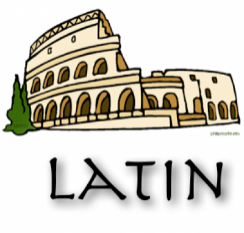 Compréhension et expressionRésume (5-6 phrases) l’histoire de Blanche-Neige. Mets-toi à la place de la sorcière, comme si c’était elle qui racontait ce qu’elle a vécu.………………………………………………………………………………………………………………………………………………………………………………………………………………………………………………………………………………………………………………………………………………………………………………………………………………………………………………………………………………………………………………………………………………………………………………………………………………………………………………………………………………………………………………………………………………………………………………………………………………………………………………………………………………………………………………………………………………………………………………………………………………………………………………………………………………………………………………………………………………………………………………………………………………………………………………………………………………………………………………………………………………………………………………………………………………………………………………………………………………………………………………………………………………………………………………………………………………………………………………………………………………………………………………………………………………GrammaireEntoure les phrases subordonnées simples et souligne les phrases subordonnées relatives.Au moment où il toucha l’iceberg, le Titanic qui était insubmersible commença à couler.Mes nièces dont je t’ai montré les photos étaient impatientes que leur anniversaire arrive parce qu’elles aiment recevoir des cadeaux.Orthographe5 fautes d’orthographe se sont glissées dans ce texte. Trouve-les et corrige-les.L’hiver et la saison la plus froide de l’année. Pendant trois moi, il faut mettre doudounes, écharpes, bonnets et gants pour ne pas attrapper de gros ruhmes. C’est durant ces mois que l’on voit tomber la neige avec laquelle on peut faire de gros bonhommes et des batailles de boules de neige. C’est aussi le moment ou on peut faire du patin à glace et même découvrir les joies du ski.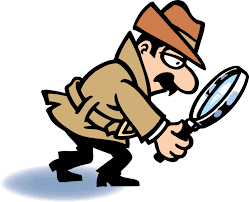 VocabulaireAssocie ces mots français à leur origine.carafe	solfège	moustique	mannequinmannekijn	gharraf	solfeggio	mosquitonéerlandais	italien	espagnol	arabeCompréhension et expressionRésume (5-6 phrases) l’histoire de Blanche-Neige. Mets-toi à la place d’un des nains, comme si c’était lui qui racontait ce qu’il a vécu.……………………………………………………………………………………………………………………………………………………………………………………………………………………………………………………………………………………………………………………………………………………………………………………………………………………………………………………………………………………………………………………………………………………………………………………………………………………………………………………………………………………………………………………………………………………………………………………………………………………………………………………………………………………………………………………………………………………………………………………………………………………………………………………………………………………………………………………………………………………………………………………………………………………………………………………………………………………………………………………………………………………………………………………………………………………………………………………………………………………………………………………………………………………………………………………………………………………………………………………………………………………………………………………………………………….GrammairePour éviter les répétitions, transforme ces 2 phrases en une seule en utilisant un pronom relatif.Voici les garçons. Ces garçons m’ont prêté des livres. 	Montre-moi le cahier. Tu as emporté ce cahier chez toi. 	Va regarder ce film. Je t’ai parlé d’un bon film. 	OrthographeRecopie ces phrases en mettant les éléments en gras au féminin et en faisant les accords nécessaires.Le skieur arrive sur le parcours pentu et s’élance sans peur. Il ne s’est pas échauffé, mais d’après lui, il ne peut rien lui arriver. Malheureusement, à peine arrivé en bas, il souffre d’un claquage musculaire très douloureux.………………………………………………………………………………………………………………………………………………………………………………………………………………………………………………………………………………………………………………………………………………………………………………………………………………………………………………………………………………………………………………………VocabulaireCherche les mots qui correspondent à ces définitions et cherche leur origine.Lieu pour garer les voitures.	Mot :	Origine :	Bloc de glace dans la mer. 	Mot :	Origine :	Canalisation pour transporter le pétrole. 	Mot :	Origine :	Compréhension et ExpressionLis cet extrait du poème de Catherine et Maxime Leforestier (IAM p.115). Souligne les rimes identiques d’une même couleur, donne le nombre de pieds (syllabes) pour chaque vers (phrase) et explique ce que signifie ce poème d’après toi.GrammaireComplète avec « qui », « que » ou « dont ». Donne la fonction de l’antécédant (le restaurant)C’est le restaurant ………..… j’ai trouvé l’adresse dans le journal.	Fonction ant. :	C’est le restaurant ………..… appartient à son grand-père. 	Fonction ant. :	C’est le restaurant ………..…tu préfères. 	Fonction ant. :	OrthographeRecopie ces phrases en mettant tous les éléments en gras au pluriel et en faisant les accords nécessaires.Le skieur arrive sur le parcours pentu et s’élance sans peur. Il ne s’est pas échauffé, mais d’après lui, il ne peut rien lui arriver. Malheureusement, à peine arrivé en bas, il souffre d’un claquage musculaire très douloureux.………………………………………………………………………………………………………………………………………………………………………………………………………………………………………………………………………………………………………………………………………………………………………………………………………………………………………………………………………………………………………………………VocabulaireCherche l’origine de ces mots et emploie-les dans des phrases.Chiffre :	origine	exemple	Trinquer : 	origine	exemple	Toubib : 	origine	exemple	Slalom : 	origine	exemple	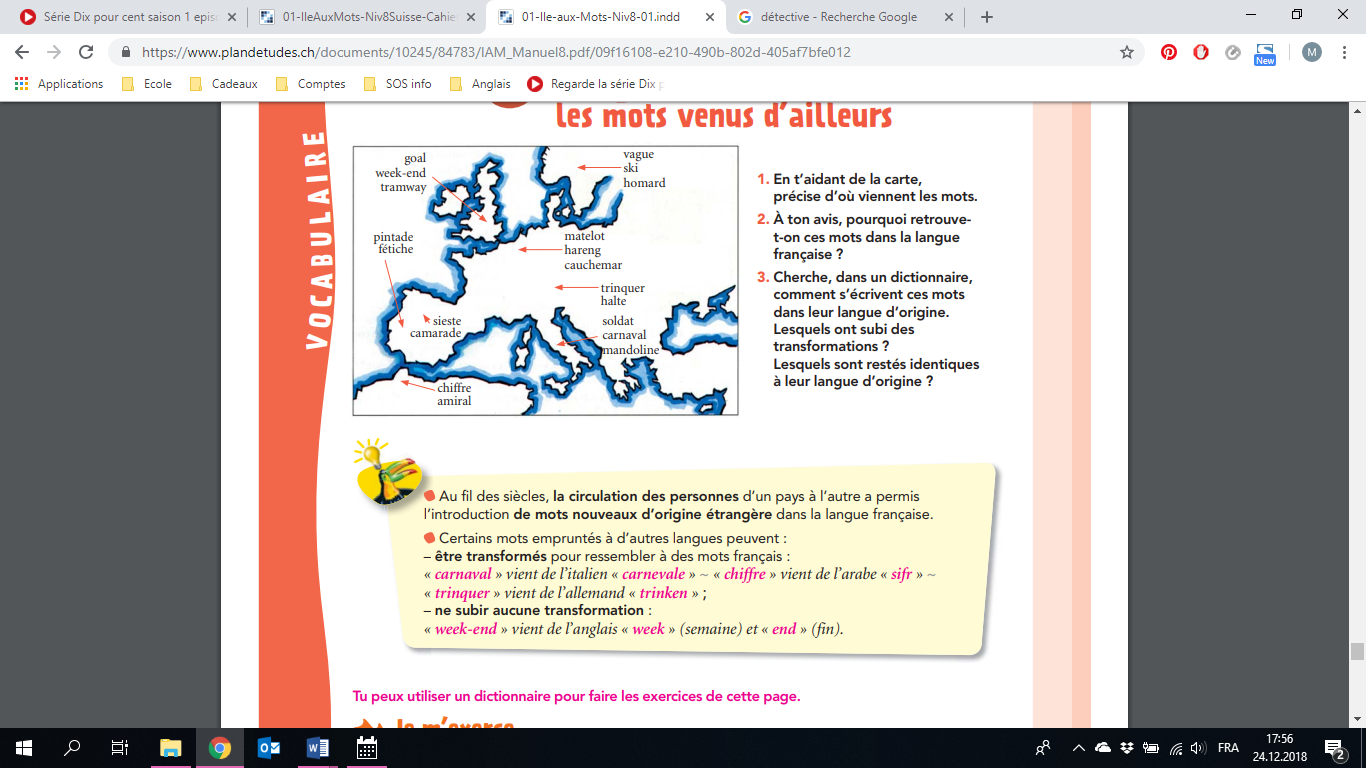 Compréhension et ExpressionLis le poème « Comme un arbre dans la ville » à la page 115 de ton manuel IAM. Invente ensuite 1 strophe supplémentaire, sur le même modèle. Respecte les rimes et les pieds.Comme un arbre dans la villeComme un arbre dans la villeGrammaireSouligne les différents groupes de la phrase et donne leur fonction.
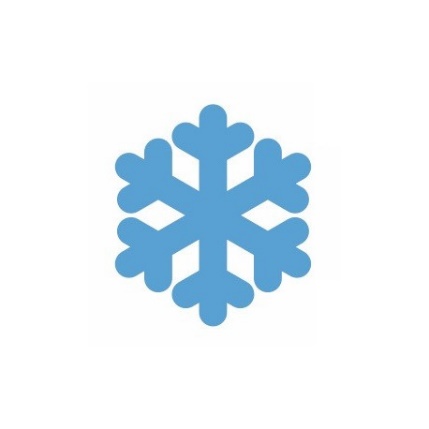 La neige qui est tombée cette nuit recouvre tout le paysage d’un manteau blanc.Orthographe5 fautes d’orthographe se sont glissées dans ce texte. Trouve-les et corrige-les.Il était une fois un gentilhomme qui épousa en secondes noces une famme, la plus hautaine et la plus fier qu'on eût jamais vue. Elle avait deux filles de son humeur, et qui lui ressemblait en toutes choses. Le mari avait de son côté une jeune fille, mais d'une dousseur et d'une bonté sans exemple ; elle tenait cela de sa mère, qui était la meilleure persone du monde.VocabulaireTrouve 1 synonyme et 1 antonyme à chacun de ces mots tirés du texte de Cendrillon ( ! contexte).Hautaine	S : 		A :	Bonté 	S : 		A :	Gentilhomme	S : 		A :	Compréhension et expressionLis ce poème de Jacques Prévert. Souligne les rimes identiques d’une même couleur et donne le nombre de pieds pour chaque vers. GrammaireComplète ces phrases avec une phrase subordonnée qui répond à la question entre parenthèses.Elle mangera des fruits 	(quand ?)Jan ne regarde jamais sa montre 	 (pourquoi ?)Nous partirons en vacances	 (à quelle condition ?)Orthographe5 fautes d’orthographe se sont glissées dans ce texte. Trouve-les et corrige-les.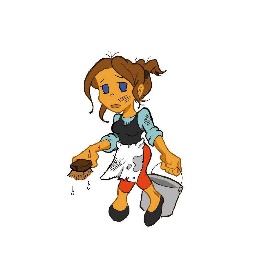 Dès que les noces furent célébrées, la belle-mère fit éclater sa mauvaise humeure ; elle ne souffrait pas les qualités de sa belle-fille, qui rendaient ses filles encore plus haïssables. Elle la chargea des plus viles occupation de la maison : c'était elle qui nettoyait la vaisselle, qui frottait les chambres de madamme; elle couchait dans un grenier, pendant que ses sœures étaient dans des lits comfortables. VocabulaireTrouve 1 synonyme et 1 antonyme à chacun de ces mots tirés du texte de Cendrillon ( ! contexte).Vil	S : 		A :	Souffrir	S : 		A :	Haïssables	S : 		A :	Compréhension et expressionLis ce célèbre poème. A ton avis, qu’est-ce que l’auteur a voulu faire passer comme message ?GrammaireSouligne les différents groupes de la phrase et donne leur fonction.
Dès le mois de mars, les arbres du jardin refleurissent et se parent de magnifiques couleurs.OrthographeRécris le texte en mettant « La pauvre fille » au pluriel. Fais les accords nécessaires.La pauvre fille souffrait tout avec patience, et n'osait s'en plaindre. Lorsqu'elle avait fait son ouvrage, elle s'allait mettre au coin de la cheminée et s'asseoir dans les cendres, ce qui faisait qu'on l'appelait Cendrillon ; cependant Cendrillon, était toujours cent fois plus belle et gentille que ses sœurs.VocabulaireComplète ce tableau.Compréhension et expressionInvente un paragraphe « de remplacement » au poème de Prévert. Il dit non avec la tête
mais il dit oui avec le cœur
il dit oui à ce qu’il aime
il dit non au professeur………………………………………………………….
………………………………………………………….
………………………………………………………….
………………………………………………………….
………………………………………………………….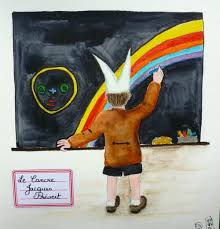 et malgré les menaces du maître
sous les huées des enfants prodiges
avec les craies de toutes les couleurs
sur le tableau noir du malheur
il dessine le visage du bonheur.GrammairePour éviter les répétitions, transforme ces 2 phrases en une seule en utilisant un pronom relatif.Mon mari a pris cette photo. Tu regardes cette photo 	Le lit est défait. Tu as dormi dans le lit. 	On a discuté de ce problème. Le problème est résolu. 	OrthographeAjoute les terminaisons aux verbes.Un jour, le fils du roi décid…… de donn……… un bal, et il pria…… toutes les personnes de qualité d'y venir : nos deux demoiselles en fur…..…. aussi prié……., car elles faisai……. grande figure dans le pays. Les voilà bien aises et bien occupé……. à choisir les habits et les coiffures qui leur siérai……. le mieux ; nouvelle peine pour Cendrillon, car c'était elle qui repassai…….. le linge de ses sœurs. 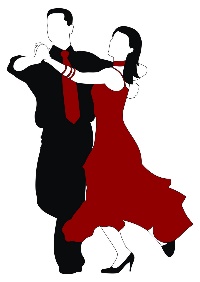 VocabulaireRécris le texte ci-dessus (orthographe) dans un langage familier.Compréhension et ExpressionDécris l’école telle que tu la vis en 6 phrases.1.	2.	3.	4.	5.	6.	GrammaireComplète avec « qui », « que » ou « dont ». Souligne l’antécédant et donne sa fonction.Voici la maison ………… je t’ai parlé.	Fonction ant. :	La ferme ………… appartient à Marc a été vendue hier.	Fonction ant. :	C’est le journal …………. Vous lisez régulièrement.	Fonction ant. :	OrthographeAccorde les adjectifs aux noms qu’ils accompagnent.Enfin l'heureu……. jour arriva, les 2 méchant……. sœurs partirent au bal, et la joli……. Cendrillon les suivit des yeux le plus longtemps qu'elle put ; lorsqu'elle ne les vit plus, elle se mit à pleurer à chaud……. larmes.Sa fidèl…….. marraine la fée lui demanda ce qu'elle avait. « Je voudrais bien... je voudrais bien... » Elle pleurait si fort……. qu'elle ne put achever. Sa marraine lui dit : « Tu voudrais bien aller au bal, n'est-ce pas ? »VocabulaireTrouve des mots de la même famille en utilisant des préfixes ou des suffixes.heureux :				fidèle : 				Compréhension et ExpressionReprends tes 6 phrases sur l’école de la fiche hebdo précédente. Gardes-en le sens, mais transforme-les pour qu’elles riment.1.	2.	3.	4.	5.	6.	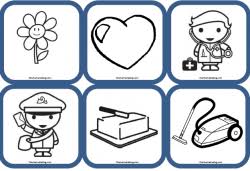 GrammaireSouligne les différents groupes de la phrase et donne leur fonction.
Hier, un ouragan d’une rare violence a frappé les côtes occidentales du Mexique.Orthographe5 fautes d’orthographe se sont glissées dans ce texte. Trouve-les et corrige-les.Elle la mena dans sa chanbre, et lui dit : « Vas dans le jardin et apporte-moi une citrouille. » Cendrillon alla aussitôt cueillir la plus belle qu'elle trouvat, et la porta à sa marraine, ne pouvant deviner comment cette citrouille la pourrait faire aller au bal. Sa maraine la creusa, et n'ayant laissé que l'écorce, la frappa de sa bagette, et la citrouille fut aussitôt changée en un beau carrosse tout doré.VocabulaireTrouve des mots de la même famille en utilisant des préfixes ou des suffixes.carrosse :				doré : 				Compréhension et ExpressionReprends une fois encore tes 6 vers sur l’école et essaie de régulariser le nombre de pieds.1.	2.	3.	4.	5.	6.	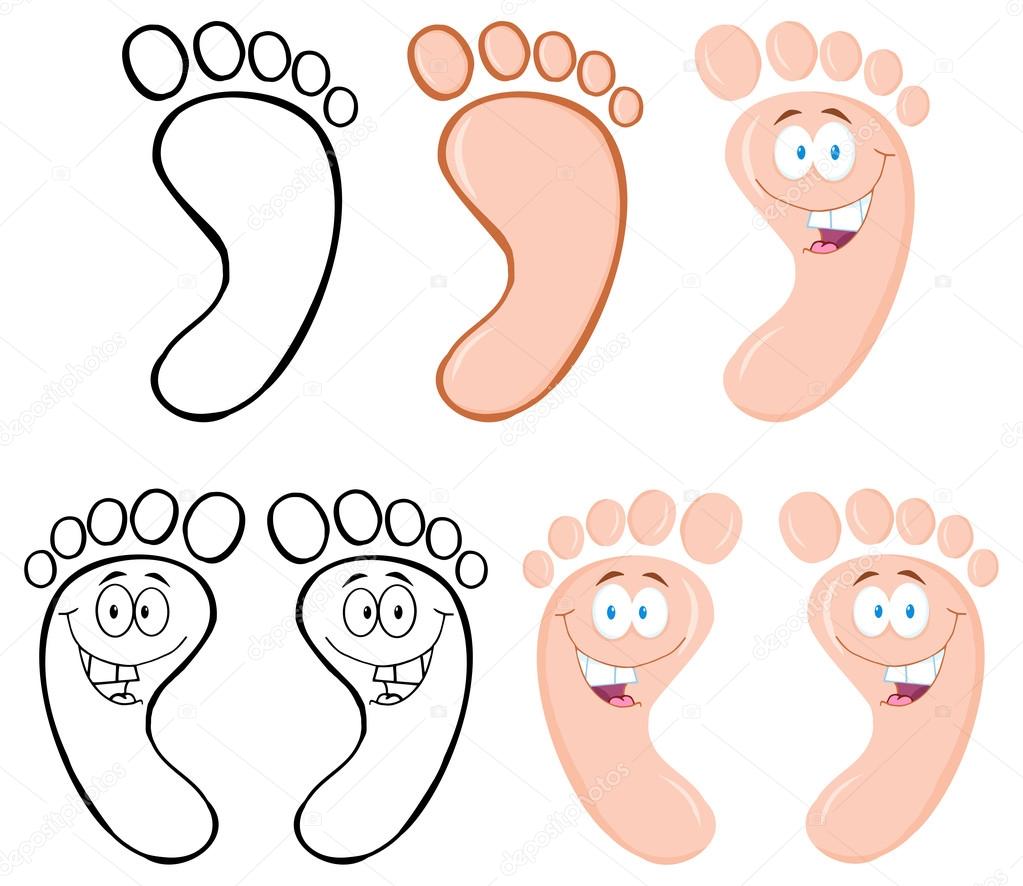 GrammaireComplète avec « qui », « que » ou « dont ». Souligne l’antécédant et donne sa fonction.Le lion ………… est le roi de la jungle a dévoré la gazelle.	Fonction ant. :	La gazelle ……………. nous observions tout à l’heure est morte.	Fonction ant. :	La loi de la jungle ………….. tu parlais est cruelle.	Fonction ant. :	OrthographeRecopie ces phrases en changeant le genre des éléments en gras. Fais les accords nécessaires.La marraine trouva six souris auxquelles elle donna un coup de sa baguette qui les changea en beaux chevaux pour tirer le carrosse. Un rat devint cocher et des lézards laquais. Finalement, sa marraine toucha Cendrillon de sa baguette et instantanément, ses habits furent changés en des habits de drap d'or et d'argent; elle lui donna ensuite une paire de pantoufles de vair, les plus jolies du monde.………………………………………………………………………………………………………………………………………………………………………………………………………………………………………………………………………………………………………………………………………………………………………………………………………………………………………………………………………………………………………………………………………………………………………………………………………………………………………………………………………………………………………………………………………………………………………………………………………………………………………………………………………………………………………………………………………………………………………………………………………………………………………………VocabulaireDonne la signification de ces mots ( ! contexte)Vair :		Instantanément : 		Laquais :		Cocher : 		Compréhension et ExpressionChoisis un poème que tu aimes (livres de poèmes à disposition en classe), donnes-en le titre et l’auteur et explique ce que signifie ce poème et pourquoi tu l’apprécies.Titre, auteur et date (époque) :.…………………………………………………………………………………………………………………Signification :.………………………………………………………………………………………………………………………………………………………………………………………………………………………………………………………………………………………………………………………………………………………………………………………………………………………………………………………………………………………………………………………………………………………………………………………………………………………………………………………………………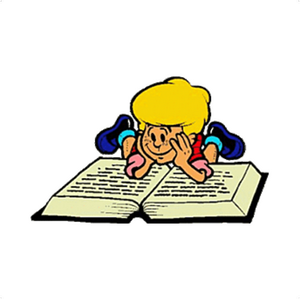 Je l’aime parce que :……………………………………………………………………………………………………………………………………………………………………………………………………………………………………………………………………………………………………………Grammaire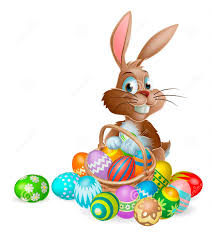 Souligne les différents groupes de la phrase et donne leur fonction.
A Pâques, les poules et les lapins sortent de leurs cachettes et font la joie des petits. Orthographe5 fautes d’orthographe se sont glissées dans ce texte. Trouve-les et corrige-les.Il était une fois une petite fille de village, la plus joli qu'on eût su voir; sa mère en était folle, et sa mère-grand plus folle encore. Cette bonne femme lui fit faire un petit chaperon rouge, qui lui seyait si bien que partout on l'appellait le petit Chaperon rouge.
Un jour sa mère, ayant cuit et fait des galette, lui dit : «Va voir comme ce porte ta mère-grand, car on ma dit qu'elle était malade, porte-lui une galette et ce petit pot de beurre.»VocabulaireTrouve 1 synonyme à chacun de ces mots tirés du texte du Chaperon rouge.Un chaperon	S : 	Seoir	S : 	Se porter	S : 	Compréhension et expressionLis « La fille de Terre Deux » IAM ML5. Imagine ce que Sylvie découvrira ensuite dans la maison d’Evilys. Invente des objets, des meubles…GrammaireComplète ces phrases avec une phrase subordonnée qui répond à la question entre parenthèses.Il ira au magasin 	(quand ?)Les arbres sont en fleurs 	 (pourquoi ?)Je regarde la TV	 (à quelle condition ?)Orthographe5 fautes d’orthographe se sont glissées dans ce texte. Trouve-les et corrige-les. 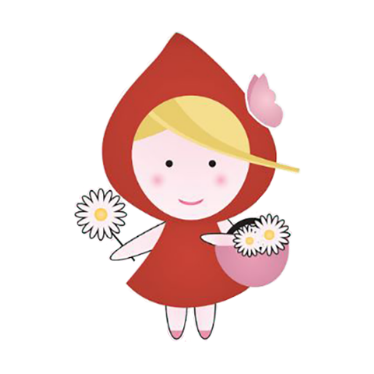 Le petit Chaperon rouge partie aussitôt pour aller chez sa mère-grand, qui demeurait
dans un autre village. En passant dans un bois elle rencontra compaire le loup, qui eut
bien envie de la manger; mais il n'osa, à cause de quelque bûcherons qui étaient dans
la forêt. Il lui demanda ou elle allait; la pauvre enfante, qui ne savait pas qu'il est
dangereux de s'arrêter à écouter un loup, lui dit: «Je vais voir ma mère-grand, et lui
porter une galette avec un petit pot de beurre que ma mère lui envoit.» VocabulaireDonne 2 sens possibles pour chacun des mots tirés du texte ci-dessus.Demeurer	S1: 		S2:	Le bois	S1: 		S2:	Pauvre	S1: 		S2:	Compréhension et expressionLis « La fille de Terre Deux » IAM ML5. Imagine ce que Sylvie découvrira ensuite dans la rue sur Terre Deux. Invente des objets, des plantes…GrammaireSouligne les différents groupes de la phrase et donne leur fonction.
Quand le chat n’est pas là, les souris dansent la valse.OrthographeAjoute les terminaisons manquantes.Les questions que le loup a pos……. au petit Chaperon rouge n’étai……. pas du tout innocentes.Il lui a demand……. si sa mère-grand habitait loin. Le Chaperon rouge a répondu :— Oh ! oui, , c'est par-delà les moulins que vous avez dépass……. tout là-bas, à la première maison du village.
— Hé bien, dit le loup, je veu…… l'all…… voir aussi ; je m'y en vais par ce chemin ici, et toi par ce chemin-là, et nous verrons qui plus tôt y sera. »VocabulaireEntoure les paires formées sur un même radical.chemin – cheminer	chemin – parchemin	moulin – mouliner	passer – dépasser	loup – louper	mère - amèreCompréhension et expressionLis « La fille de Terre Deux » IAM ML5. Invente ensuite une chimère à la façon des savants évoqués par Évilys, à quoi ressemblerait-elle ? Donne-lui un prénom et décris-la telle que tu l’imagines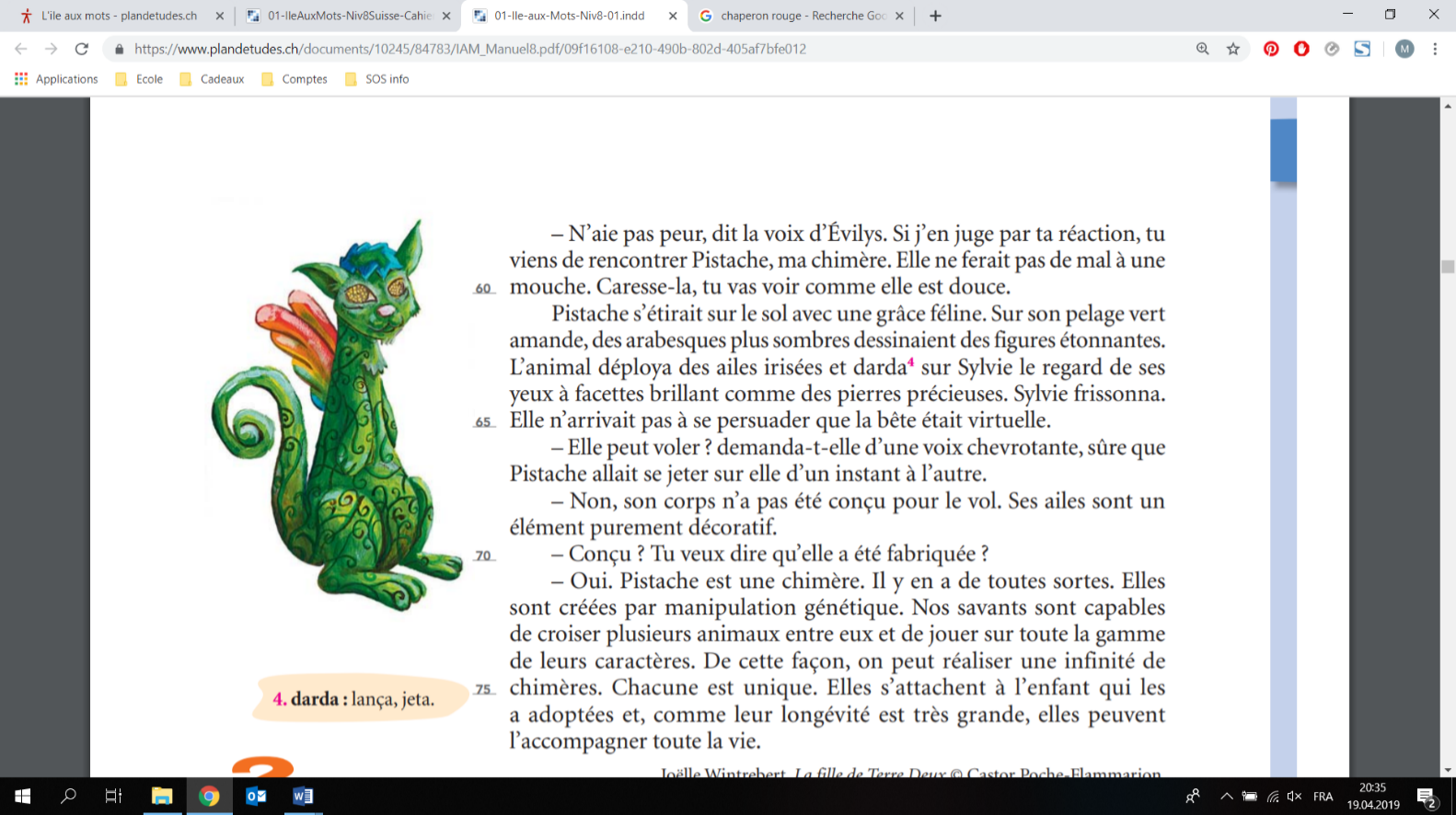 GrammairePour éviter les répétitions, transforme ces 2 phrases en une seule en utilisant un pronom relatif.L’été approche. Tu aimes l’été 	Le prof change ses méthodes. On a parlé du prof. 	La vieille dame traverse la rue. Nous avons aidé la vieille dame. 	Orthographe5 fautes d’orthographe se sont glissées dans ce texte. Trouve-les et corrige-les.Le loup se mis à courir de toute sa force par le chemin qui était le plus court, et la petite fille s'en alla par le chemin le plus long, s'amusant à cueillir des noisettes, à courir après des papillons, et à faire des bouquets des petites fleures qu'elle rencontraient.
Le loup ne fût pas longtemps à arriver à la maison de la mère-grand ; il heurte : Toc, toc. « Qui est la ?VocabulaireEmploie les mots suivants dans 2 phrases avec des sens différents.Un loup 	Un loup 	Une noisette 	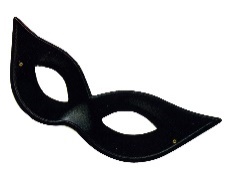 Une noisette 	 Compréhension et ExpressionRéponds aux questions ci-dessous, en lien avec « La fille de Terre Deux » IAM ML5.D’où vient Évilys ?	Qu’est-ce que « Terre Douze » (lignes 6-7) ?	Pourquoi Sylvie a-t-elle l’impression d’être dans la chambre d’Évilys ?	Comment Sylvie sait-elle qu’elle n’y est pas physiquement ? 	GrammaireComplète avec « qui », « que » ou « dont » et souligne la subordonnée. Récris en transformant la subordonnée en phrase principale. Dans la nouvelle phrase, souligne l’antécédant et donne sa fonction.Les habits ………… je t’ai donnés sont neufs. 		Fonction ant. :	La vache ………… est à l’alpage broute de l’herbe. 		Fonction ant. :	OrthographeAjoute les terminaisons.— C'est le petit Chaperon rouge (dit le loup, d’une voix qu’il avait contrefai…….) qui vous apporte une galette et un petit pot de beurre que ma mère a cuisin……. » La mère-grand, qui étai…… dans son lit parce qu’elle avait attrap…….. un rhume, lui cria : « Tire la chevillette et la bobinette cherra.»VocabulaireDonne la signification de ces mots ( ! contexte)Contrefaire :		Une bobinette : 		Une chevillette :		Elle cherra : 		Compréhension et ExpressionRéponds aux questions ci-dessous, en lien avec « La fille de Terre Deux » IAM ML5.Selon toi, quel est l’avantage d’un « combi » comme celui d’Évilys ? 	En quoi Évilys et Sylvie se ressemblent-elles ?	Compare leur prénom. Que remarques-tu ? 	À quoi la chimère est-elle comparée (ligne 61) ?	Cette comparaison te paraît-elle appropriée ? Argumente ton opinion.	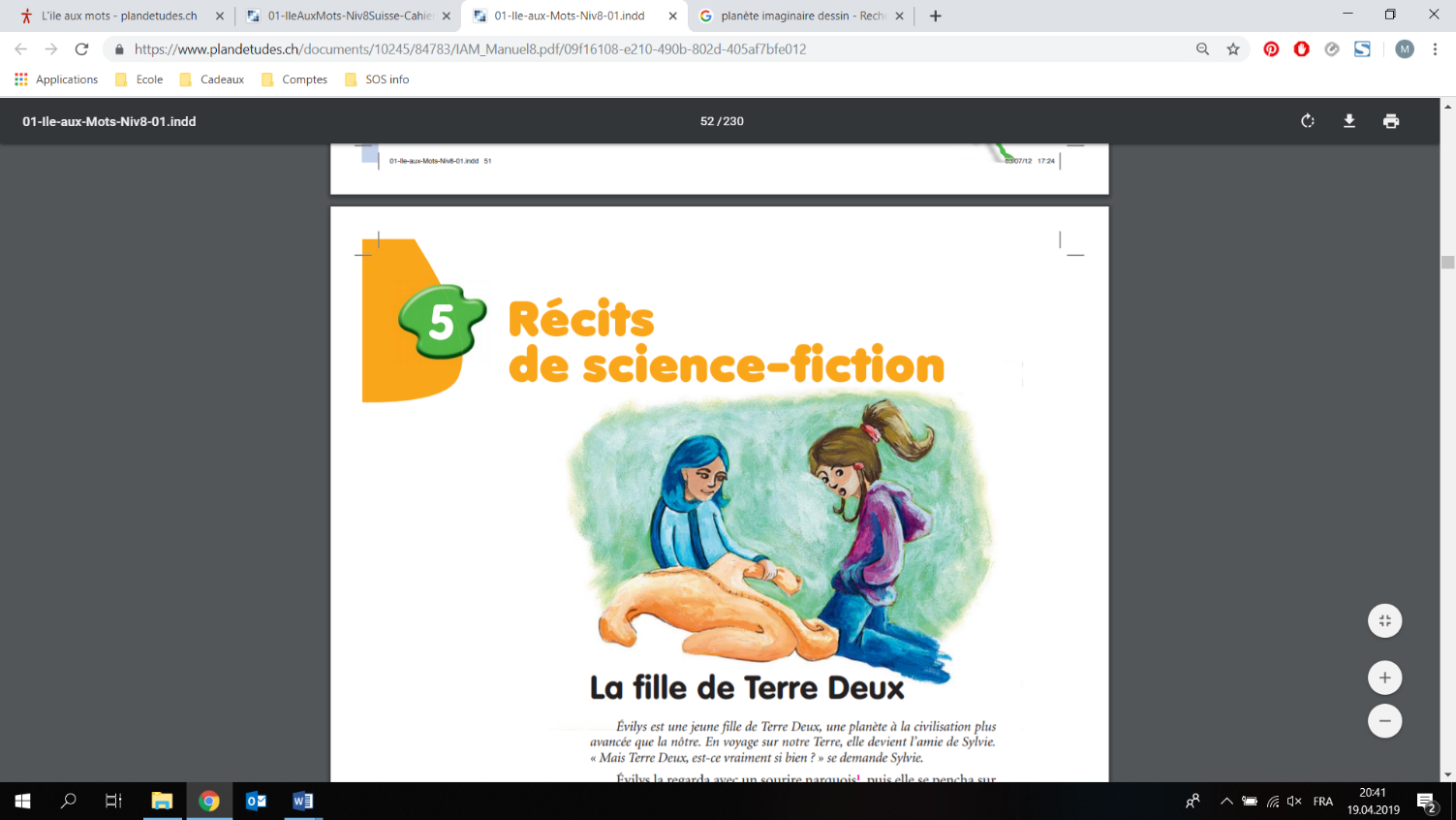 GrammaireSouligne les différents groupes de la phrase et donne leur fonction.
Mardi prochain, les élèves des classes 8H travailleront l’expression orale.OrthographeRécris ce texte dans un langage oral en ne changeant que le temps des verbes. 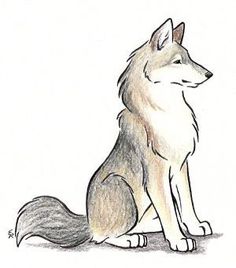 Le loup tira la chevillette, et la porte s'ouvrit. Il se jeta sur la bonne femme, et la dévora.
Ensuite, il regarda la porte et la ferma. Puis, il alla dans le lit de la mère-grand, en
attendant le petit Chaperon rouge.………………………………………………………………………………………………………………………………………………………………………………………………………………………………………………………………………………………………………………………………………………………………………………………………………………………………………………………………………………………………………………………VocabulaireTrouve des mots de la même famille en utilisant des préfixes ou des suffixes.lit :				rouge : 				Compréhension et ExpressionRéécris ce texte en insérant les éléments proposés pour le rendre plus concret. Tu peux également ajouter des éléments de ton invention.Texte :Nous nous sommes installés. Cette eau conservait sa très grande pureté grâce à un champ de protection statique. La fine pellicule d’énergie était pratiquement imperceptible. Néanmoins, en se penchant un peu, on pouvait voir que le plan d’eau grouillait de vie.Eléments à insérer :elle grésillait lorsqu’un brin d’herbe ou une feuille morte se posait sur elle, mais aucun pli ne venait rider la surface du lac – sur la berge du plan d’eau artificiel – des poissons de forme étrange glissaient sur son fond en bancs serrésGrammaireComplète avec « qui », « que » ou « dont » et souligne la subordonnée. Récris en transformant la subordonnée en phrase principale. Dans la nouvelle phrase, souligne l’antécédant et donne sa fonction.Le film………… tu as vu vient de sortir. 		Fonction ant. :	L’homme ………… on a donné notre avis n’était pas content. 		Fonction ant. :	Orthographe5 fautes d’orthographe se sont glissées dans ce texte. Trouve-les et corrige-les.Toc, toc. « Qui est là ? »
Le petit Chaperon rouge, qui entendi la grosse voie du loup, eu peur d'abord, mais croyant que sa mère-grand était enrhumé, répondit : « C'est votre fille le petit Chaperon rouge, qui vous apporte une galette et un petit pot de beurre que ma mer vous envoie. » VocabulaireEmploie ces mots tirés du texte dans un sens différent. Indique ce que signifie le 2ème sens du mot.Pot :		Voix : 		Fille :		Compréhension et ExpressionLis la réaction d’Évilys lorsqu’elle découvre la chambre de Sylvie, puis décris cette chambre de manière précise. Ta description doit laisser au lecteur l’impression d’un lieu petit et sombre.« Pas terrible, dit Évilys avec une franchise plutôt brutale. C’est petit et, surtout, ça manque de lumière. »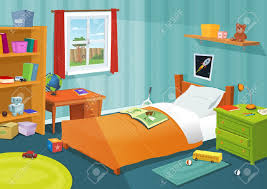 GrammaireSouligne les différents groupes de la phrase et donne leur fonction.
Dans un mois, si tout va bien, ma famille et moi partirons en vacances au bord de la mer parce que nous en rêvons depuis longtemps.Orthographe5 fautes d’orthographe se sont glissées dans ce texte. Trouve-les et corrige-les.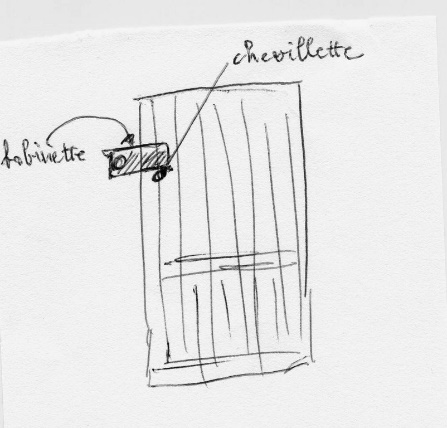 Le loup lui cria en adoucissant un peu sa voix : «Tire la chevillette, la bobinette
chera.» Le petit Chaperon rouge tira la chevillette, et la porte s'ouvrit.
Le loup, la voyant entrée, lui dit en se cachant dans le lit sous la couverture :
«Met la galette et le petit pot de beurre sur la uche, et viens prêt de moi. »
Le petit Chaperon rouge s’approche du lit et elle fut bien étonnée de voir
Comment sa mère-grand était faite.VocabulaireRécris le texte ci-dessus dans un langage familier.Compréhension et ExpressionRenseigne-toi sur l’auteur du « Petit Chaperon rouge ».Nom, prénom :		Dates de vie :		Nationalité :		Autres récits écrits :		Lesquels connais-tu ?		GrammaireRemplace le groupe nominal CV par un pronom personnelIl ira au magasin 	Le papa prend son fils dans ses bras. 	Je regarde la TV	OrthographeAjoute les terminaisons.Elle dit : « Ma mère-grand, quel nez vous avez développé…….. ! — C'est pour mieux te sentir, ma fille.
— Ma mère-grand, quelle bouche vous avez développé…….. ! — C'est pour mieux parler, mon enfant.
— Ma mère-grand, quels yeux vous avez développé……..! — C'est pour mieux voir, mon enfant.
— Ma mère-grand, quelles grandes dents vous avez développé……..! — C'est pour mieux te manger. »
Et en disant ces mots, ce méchant loup se jeta sur le petit Chaperon rouge, et la mangea.VocabulaireDonne la signification de ces expressions.Il a du nez.	C’est une fine bouche. 	Il lui fait les yeux doux. 	Il a la dent dure 	Compréhension et ExpressionQue penses-tu de l’histoire du petit Chaperon rouge ? Argumente.………………………………………………………………………………………………………………………………………………………………………………………………………………………………………………………………………………………………………………………………………………………………………………………………………………………………………………………………………………………………………………………………………………………………………………………………………………………………………………………………………………………………………………………………………………………………………………………………………………………………………………………………………………………………………………………………………………………………………………………………………………………………………………………………………………………………………………………………………………………………………………………………………………………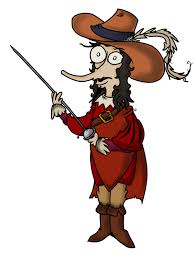 GrammaireRemplace le groupe nominal CVD par un pronom personnel. Attention à l’accord du participe passé !Je regarde la nature qui s’éveille. 	Mon frère a pris la voiture. 	Tu as mangé ma part de dessert. 	Orthographe5 fautes d’orthographe se sont glissées dans ce texte. Trouve-les et corrige-les.Moralité : On voit ici que de jeune enfants, font très mal d’écouté toute sorte de gens, et que ce n’est pas chose étrange, finalement que le loup mange. Je dis le loup, car tout les loups ne sont pas de la même sorte. Il en est d’une humeure accorte, sans bruit et sans colère. Il en est des complaisants et doux qui suivent les jeunes jusque dans les maisons, jusque dans les ruelles. Mais hélas ! qui ne sait que ces loups doucereux, de tous les loups sont les plus dangereu.VocabulaireDonne la signification de ces mots ( ! contexte)Accorte :		Complaisant : 		Doucereux :		Compréhension et ExpressionD’après toi, que signifie la moralité de l’histoire du petit Chaperon rouge ?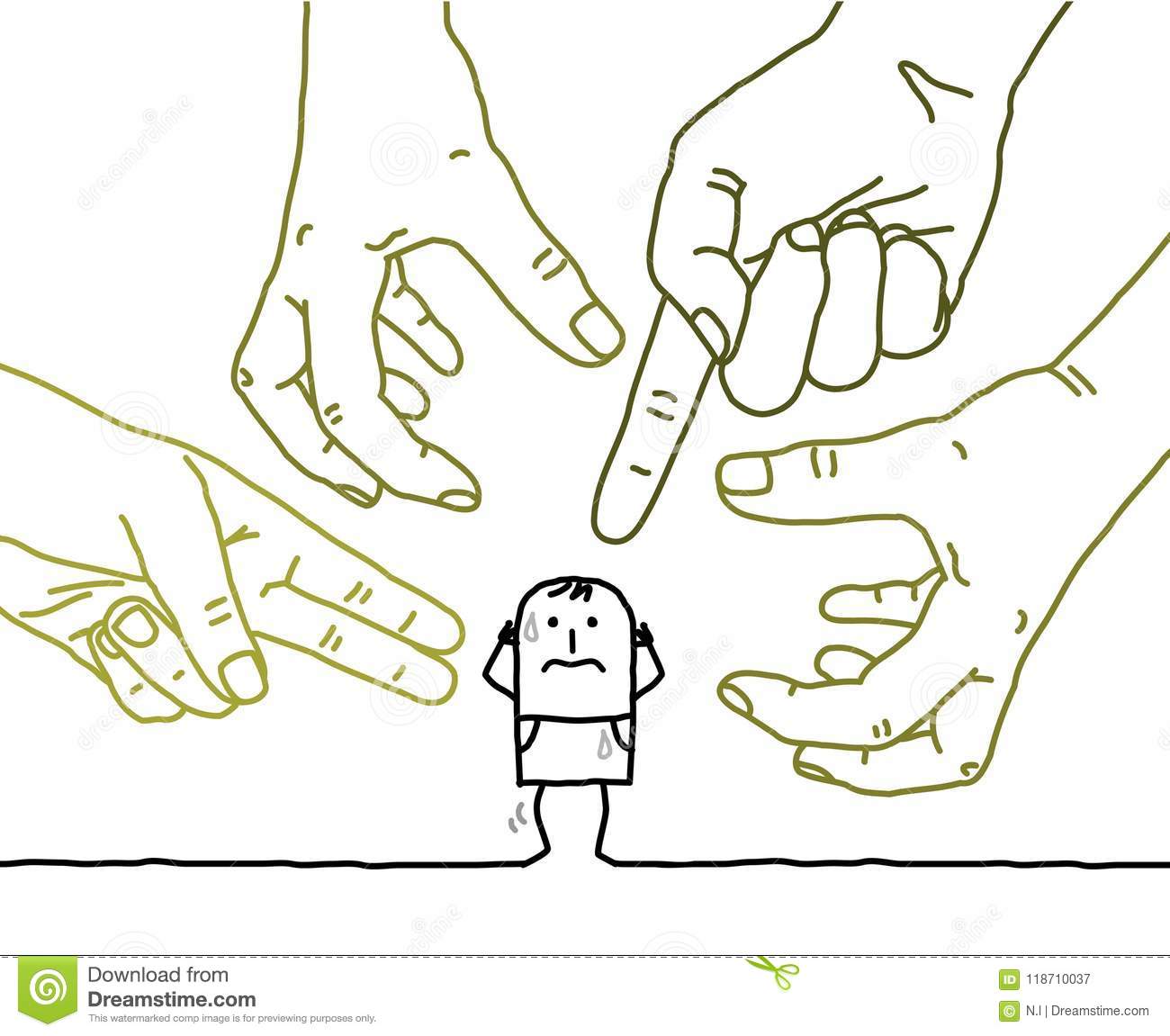 adverbesprépositionsconjonctions« ai »« is »« us »Comme un arbre dans la villeComme un arbre dans la ville	(……..pieds)
Je suis né dans le béton	(……..pieds)
Coincé entre deux maisons	(……..pieds)
Sans abri, sans domicile	(……..pieds)
Comme un arbre dans la ville	(……..pieds)Comme un arbre dans la ville	(……..pieds)
J’ai grandi dans les futaies	(……..pieds)
Où mes frères des forêts	(……..pieds)
Ont fondé une famille	(……..pieds)
Comme un arbre dans la ville	(……..pieds)Ce que je pense que ce poème signifie :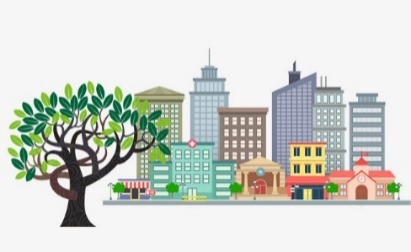 Le cancre
Jacques Prévert (1900 -1977)Il dit non avec la tête
mais il dit oui avec le coeur
il dit oui à ce qu’il aime
il dit non au professeur
il est debout
on le questionne
et tous les problèmes sont posés
soudain le fou rire le prend
et il efface tout
les chiffres et les mots
les dates et les noms
les phrases et les pièges
et malgré les menaces du maître
sous les huées des enfants prodiges
avec les craies de toutes les couleurs
sur le tableau noir du malheur
il dessine le visage du bonheur.(…………..pieds)
(…………..pieds)
(…………..pieds)
(…………..pieds)
(…………..pieds)
(…………..pieds)
(…………..pieds)
(…………..pieds)
(…………..pieds)
(…………..pieds)
(…………..pieds)
(…………..pieds)
(…………..pieds)
(…………..pieds)
(…………..pieds)
(…………..pieds)
(…………..pieds)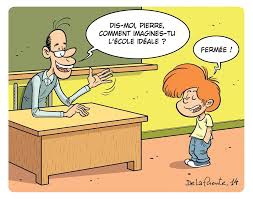 Le cancre
Jacques Prévert (1900 -1977)Il dit non avec la tête
mais il dit oui avec le cœur
il dit oui à ce qu’il aime
il dit non au professeur
il est debout
on le questionne
et tous les problèmes sont posés
soudain le fou rire le prend
et il efface tout
les chiffres et les mots
les dates et les noms
les phrases et les pièges
et malgré les menaces du maître
sous les huées des enfants prodiges
avec les craies de toutes les couleurs
sur le tableau noir du malheur
il dessine le visage du bonheur.Ce que je comprends de ce poème :Registre de langue soutenuRegistre de langue courantRegistre de langue familiersouffrirgentilleun job